Color BingoClassNumberName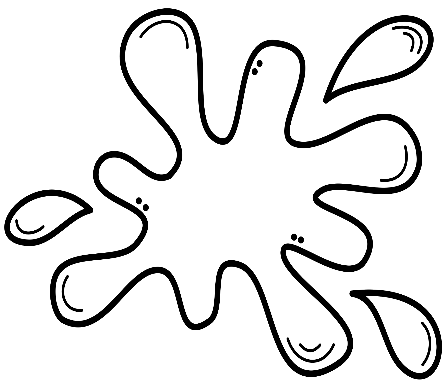 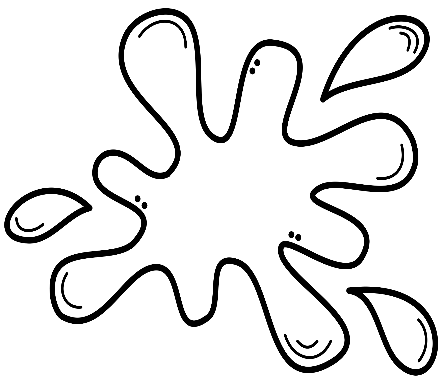 